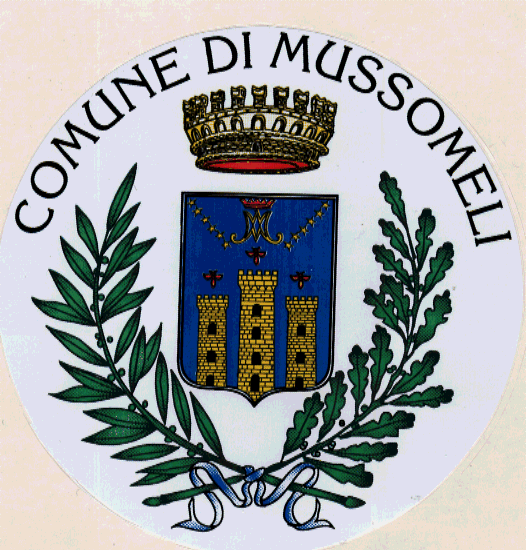 COMUNE  DI  MUSSOMELI(Libero Consorzio comunale di Caltanissetta) Ufficio Tributi - Tel.0934.961111 – 224 – 294 - 271 Fax: 0934/991227 e-mail:comunemussomeli@legalmail.itALL’UFFCIO TRIBUTI DEL COMUNE DI MUSSOMELIOGGETTO: Istanza di accertamento con adesione ai sensi del decreto legislativo n.218/1997 e del regolamento generale delle entrate tributarie approvato con atto di C.C. n. 33 del 28.04.2016.Il/La sottoscritto/a___________________nato/a a________________(provincia_____) il_______________residente in___________________via________________n._____Recapito telefonico___________________Codice Fiscale_______________________P.IVA____________Imposta/Tassa_______________________________________Periodo di imposta_____________________________________In proprio/in qualità di___________________________________PREMESSOche in data_______________gli/le è stato notificato l’avviso di accertamento protocollo n._________del_______________per l’annualità_______________ai sensi delle disposizioni del d.lgs.19 giugno 1997, n.218 e successive modifiche ed integrazioni.CHIEDEL’accertamento con adesione in relazione al predetto avviso di accertamento ai fini della sua eventuale definizione in contraddittorio.A tal fine dichiara:__________________________________________________________________________________________________________________________________________Allega:________________________________________________________________Data_______________________				Firma__________________